Додаток 7 до Загальних методичних рекомендацій щодо змісту та порядку складання звіту з оцінки впливу на довкілля (підпункт 23 пункту 2 розділу ІІ)Рекомендована послідовність при визначенні обсягу досліджень та рівня деталізації інформації в оцінці впливу на фауну, флору і біорізноманіття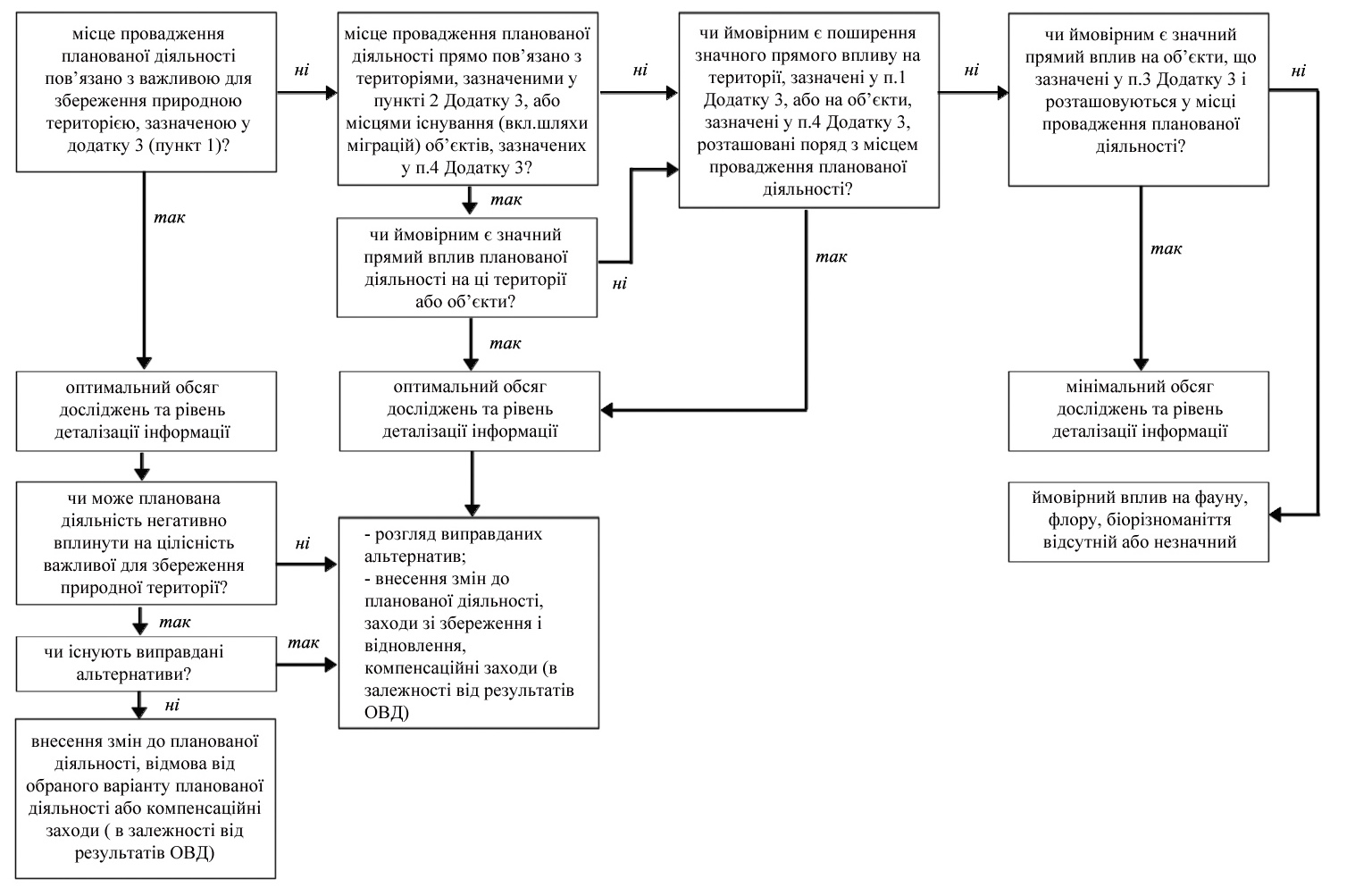 